29 июня 2019Опухоли мочеполовой системыПрограмма конференцииДоклады при поддержке фармацевтических компаний без аккредитации в системе НМООргкомитет благодарит за оказанную поддержку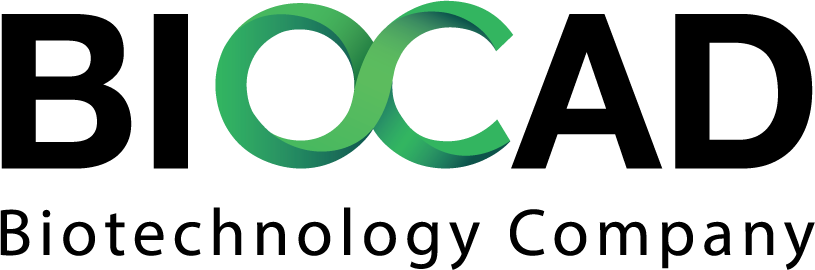 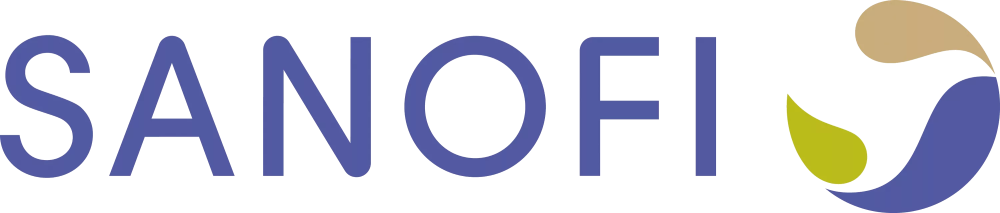 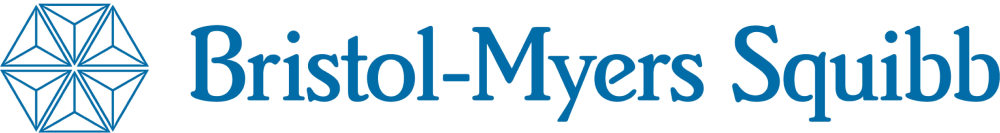 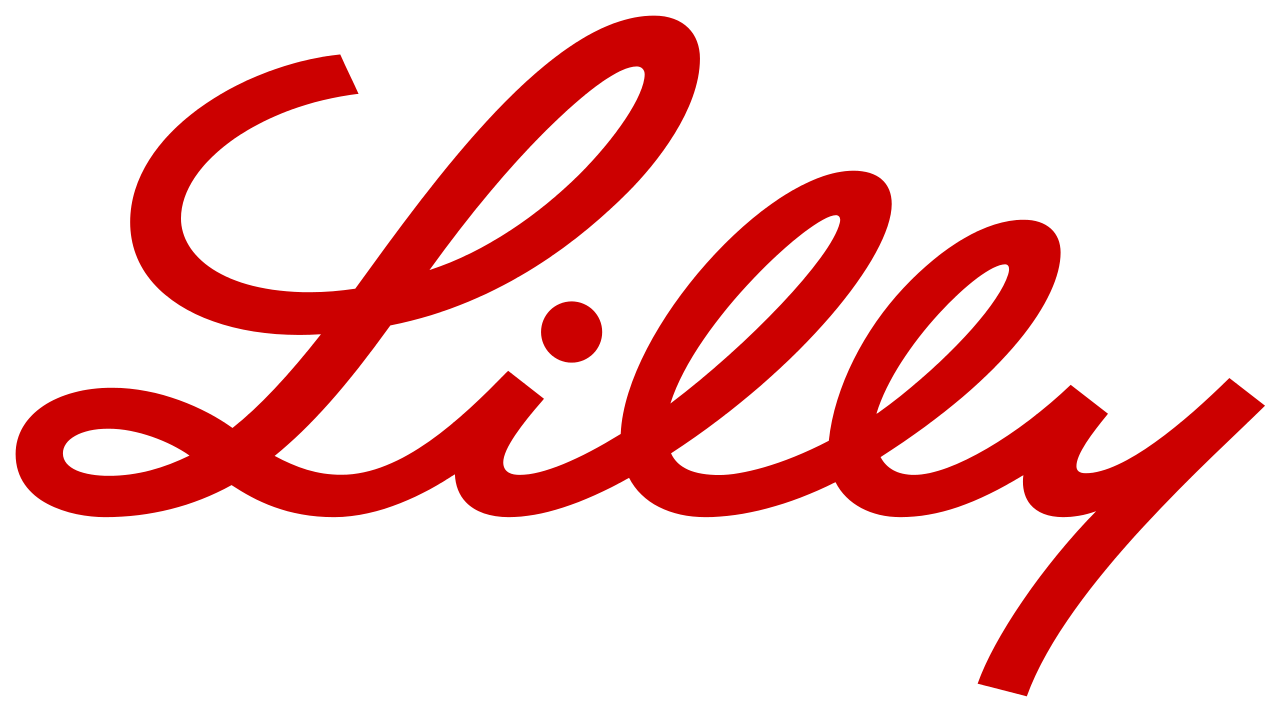 